长江勘测规划设计研究院第六期赴美国际工程管理培训人员选拔招聘公告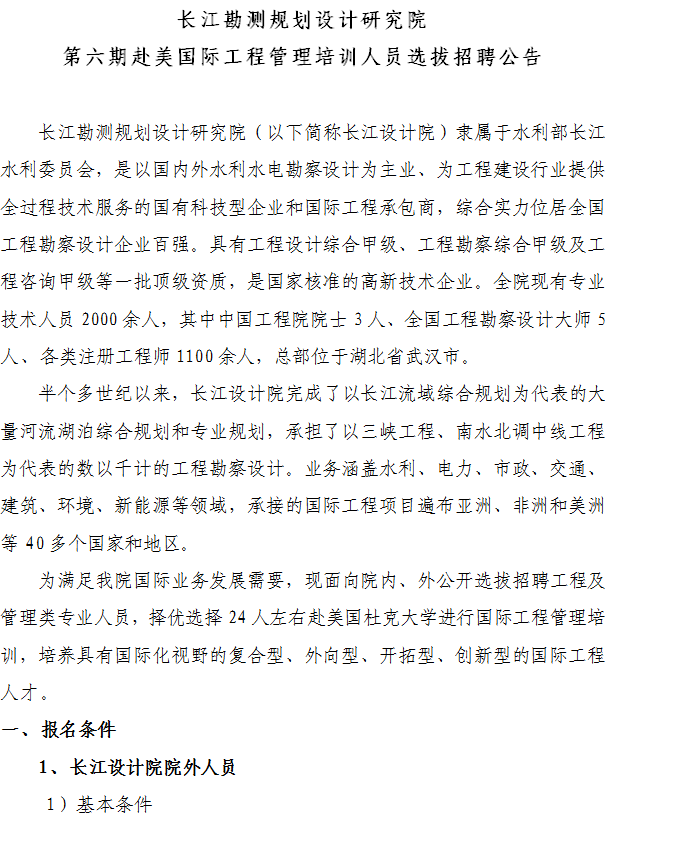 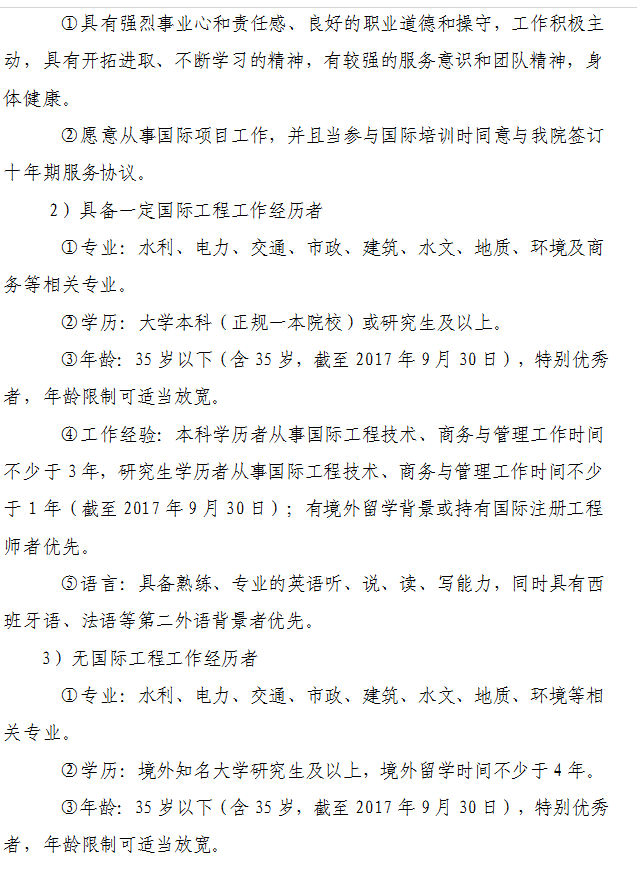 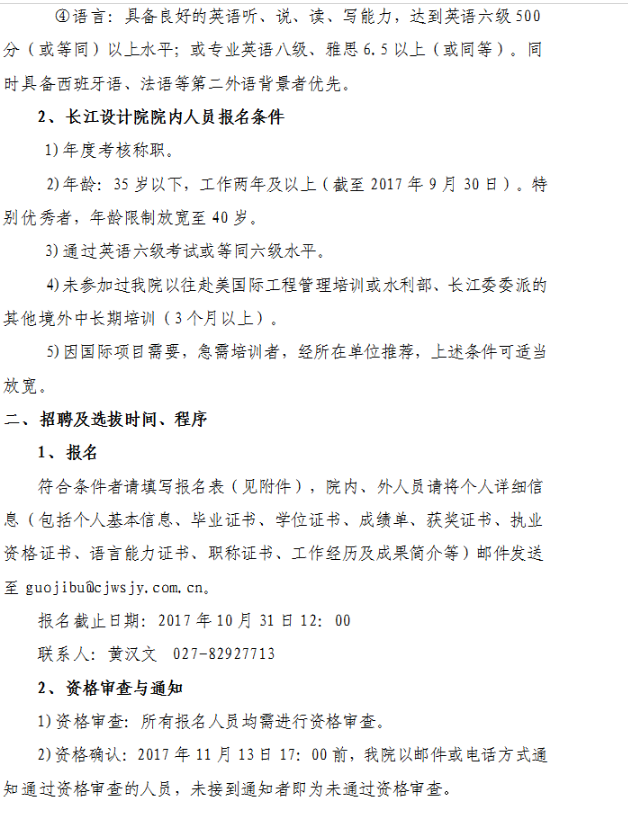 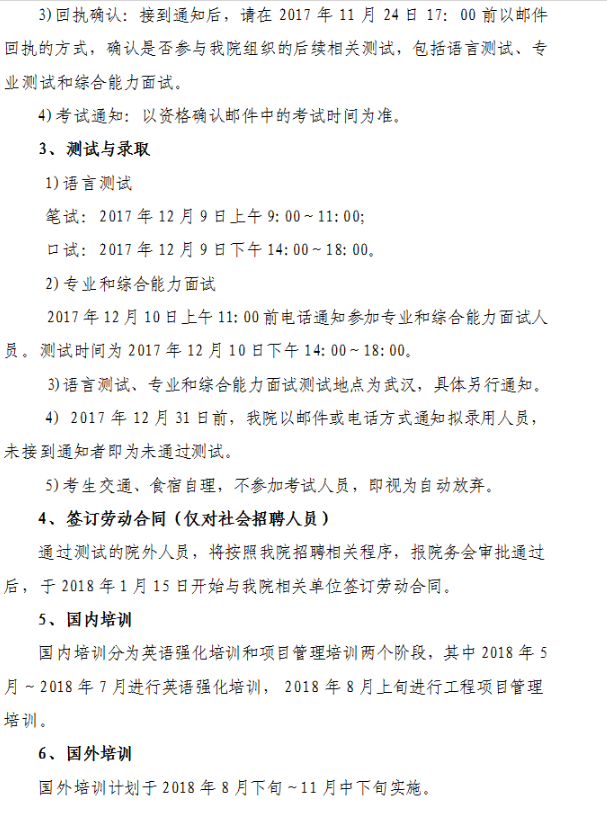 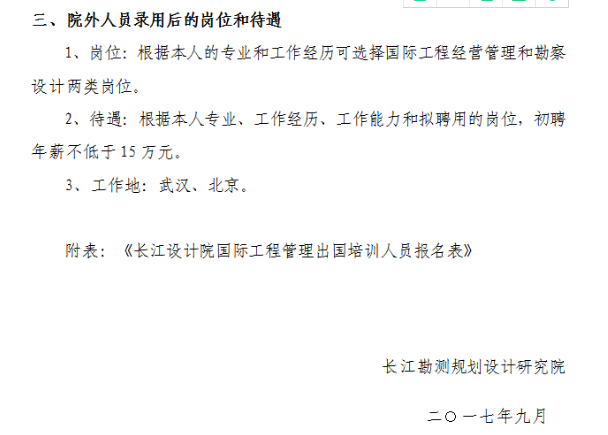 